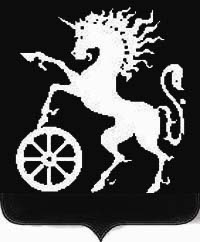 РОССИЙСКАЯ ФЕДЕРАЦИЯКРАСНОЯРСКИЙ КРАЙБОГОТОЛЬСКИЙ ГОРОДСКОЙ  СОВЕТ ДЕПУТАТОВШЕСТОГО СОЗЫВАР Е Ш Е Н И Е16.11.2023                                       г. Боготол                                           № 12-237Об утверждении Положения «О сообщении лицом, замещающим муниципальную должность на постоянной основе, муниципальным служащим о получении подарка в связи с протокольными мероприятиями, служебными командировками и другими официальными мероприятиями, участие в которых связано с исполнением им служебных (должностных) обязанностей, сдаче и оценке подарка, реализации (выкупе) и зачислении средств, вырученных от его реализации»Руководствуясь Федеральным законом от 02.03.2007 № 25-ФЗ «О муниципальной службе в Российской Федерации», Федеральным законом от 25.12.2008 № 273-ФЗ «О противодействии коррупции», Гражданским кодексом Российской Федерации, Федеральным законом от 06.10.2003 № 131-ФЗ «Об общих принципах организации местного самоуправления в Российской Федерации», постановлением Правительства Российской Федерации от 09.01.2014 №10 «О порядке сообщений лицами, замещающими муниципальные должности, муниципальными служащими, о получении подарка в связи с их должностным положением или исполнением ими обязанностей, сдаче и оценке подарка, реализации (выкупе) и зачислении средств вырученных от его реализации», руководствуясь статьями 32, 70 Устава городского округа  город Боготол Красноярского края, Боготольский городской Совет депутатов РЕШИЛ:1. Утвердить Положение о сообщении лицом, замещающим муниципальную должность на постоянной основе, муниципальным служащим о получении подарка в связи с протокольными мероприятиями, служебными командировками и другими официальными мероприятиями, участие в которых связано с исполнением им служебных (должностных) обязанностей, сдаче и оценке подарка, реализации (выкупе) и зачислении средств, вырученных от его реализации, согласно приложению № 1.2. Утвердить Положение о комиссии по поступлению и выбытию активов городского округа город Боготол согласно приложению № 2.3. Сформировать комиссию по поступлению и выбытию активов городского округа город Боготол  в составе согласно приложению № 3. Ответственному должностному лицу  в  городском округе город Боготол по вопросам противодействия коррупции обеспечивать работу Комиссии на постоянной основе.4.  Утвердить форму уведомления о получении подарка согласно приложению № 4.5.  Утвердить форму журнала регистрации уведомлений о получении подарков согласно приложению № 5.6. Утвердить форму акта приема-передачи подарка согласно приложению № 6.7. Утвердить форму акта возврата подарка согласно приложению № 7.8. Утвердить форму Книги учета актов приема-передачи подарка, полученного лицами, замещающими муниципальные должности или должности муниципальной службы в связи с протокольными мероприятиями, служебными командировками и другими официальными мероприятиями согласно приложению № 8.9. Утвердить форму заявления о выкупе подарка согласно приложению № 9.10. Уведомление о получении подарка представляется ответственному должностному лицу  в  городском округе город Боготол Красноярского края по вопросам противодействия коррупции.11. Ответственному должностному лицу  в  городском округе город Боготол по вопросам противодействия коррупции назначить лицо, ответственное за организацию работы по обеспечению приема, хранения, оценки и реализации подарков, полученных лицом, замещающим муниципальную должность на постоянной основе, муниципальным служащим в связи с протокольными мероприятиями, служебными командировками и другими официальными мероприятиями, участие в которых связано с исполнением ими служебных (должностных) обязанностей.12. Признать утратившими силу решения Боготольского городского Совета депутатов:- от  09.04.2015 № 22-323 «О внесении изменений в решение Боготольского городского Совета депутатов «Об утверждении Положения о порядке сообщений лицами, замещающими муниципальные должности, муниципальными служащими в муниципальном образовании город Боготол, о получении подарка в связи с их должностным положением или исполнением ими обязанностей, сдаче и оценке подарка, реализации (выкупе) и зачислении средств вырученных от его реализации»».;- от 09.12.2021 № 5-98 «Об утверждении Положения «О сообщении лицом, замещающим муниципальную должность на постоянной основе, муниципальным служащим о получении подарка в связи с протокольными мероприятиями, служебными командировками и другими официальными мероприятиями, участие в которых связано с исполнением им служебных (должностных) обязанностей, сдаче и оценке подарка, реализации (выкупе) и зачислении средств, вырученных от его реализации».13. Контроль за исполнением настоящего решения оставляю за собой.	14. Опубликовать решение в официальном печатном издании «Земля боготольская», разместить на официальном сайте муниципального образования город Боготол bogotolcity.gosuslugi.ru в сети Интернет.	15. Решение вступает в силу в день, следующий за днем его официального опубликования.  Председатель Боготольского                              Глава города Боготола                                городского Совета депутатов                                                                                                                                        ___________ А.М. Рябчёнок                                _________  Е.М. ДеменковаПриложение № 1к решению Боготольского городского Совета депутатовот 16.11.2023 № 12-237ПОЛОЖЕНИЕо сообщении лицом, замещающим муниципальную должность на постоянной основе, муниципальным служащим о получении подарка в связи с протокольными мероприятиями, служебными командировками и другими официальными мероприятиями, участие в которых связано с исполнением им служебных (должностных) обязанностей, сдаче и оценке подарка, реализации (выкупе) и зачислении средств, вырученных от его реализацииНастоящее Положение определяет порядок сообщения лицом на постоянной основе, замещающим муниципальную должность, муниципальным служащим о получении подарка в связи с протокольными мероприятиями, служебными командировками и другими официальными мероприятиями, участие в которых связано с их должностным положением или исполнением ими служебных (должностных) обязанностей, порядок сдачи и оценки подарка, реализации (выкупа) и зачисления средств, вырученных от его реализации (далее - Положение).	Лицо, замещающее муниципальную должность на постоянной основе, муниципальный служащий не вправе получать подарки от физических (юридических) лиц в связи с их должностным положением или исполнением ими служебных (должностных) обязанностей, за исключением подарков, полученных в связи с протокольными мероприятиями, служебными командировками и другими официальными мероприятиями, участие в которых связано с исполнением ими служебных (должностных) обязанностей.Лица, замещающие муниципальные должности на постоянной основе, муниципальные служащие обязаны в порядке, предусмотренном Положением, уведомлять обо всех случаях получения подарка в связи с протокольными мероприятиями, служебными командировками и другими официальными мероприятиями, участие в которых связано с исполнением ими служебных (должностных) обязанностей.Уведомление о получении подарка в связи с протокольными мероприятиями, служебными командировками и другими официальными мероприятиями, участие в которых связано с исполнением служебных (должностных) обязанностей (далее - уведомление), составленное согласно приложению, представляется не позднее 3 рабочих дней со дня получения подарка ответственному должностному лицу в городском округе город Боготол по вопросам противодействия коррупции (далее – ответственное должностное лицо). К уведомлению прилагаются документы (при их наличии), подтверждающие стоимость подарка (кассовый чек, товарный чек, иной документ об оплате (приобретении) подарка).В случае если подарок получен во время служебной командировки, уведомление представляется не позднее 3 рабочих дней со дня возвращения лица, получившего подарок, из служебной командировки.При невозможности подачи уведомления в сроки, указанные в абзацах первом и втором настоящего пункта, по причине, не зависящей от лица, получившего подарок, оно представляется не позднее следующего дня после ее устранения.Уведомление составляется в 2 экземплярах, один из которых возвращается лицу, представившему уведомление, с отметкой о регистрации, другой экземпляр направляется в комиссию по поступлению и выбытию активов городского округа город  Боготол (далее - комиссия по поступлению и выбытию активов).Подарок независимо от его стоимости сдается в комиссию по поступлению и выбытию активов, которая принимает его на хранение по акту приема-передачи не позднее 5 рабочих дней со дня регистрации уведомления в соответствующем журнале регистрации.До передачи подарка по акту приема-передачи ответственность в соответствии с законодательством Российской Федерации за утрату или повреждение подарка несет лицо, получившее подарок.В целях принятия к бухгалтерскому учету подарка в порядке, установленном законодательством Российской Федерации, определение его стоимости проводится на основе рыночной цены, действующей на дату принятия к учету подарка, или цены на аналогичную материальную ценность в сопоставимых условиях с привлечением при необходимости комиссии или коллегиального органа. Сведения о рыночной цене подтверждаются документально, а при невозможности документального подтверждения - экспертным путем. Подарок возвращается сдавшему его лицу по акту приема-передачи в случае, если его стоимость не превышает 3 тыс. рублей.Комиссия по поступлению и выбытию активов обеспечивает включение в установленном порядке принятого к бухгалтерскому учету подарка, стоимость которого превышает 3 тыс. рублей, в реестр имущества муниципального образования.Лицо, замещающее муниципальную должность, муниципальный служащий, сдавшие подарок, могут его выкупить, направив ответственному должностному лицу соответствующее заявление не позднее двух месяцев со дня сдачи подарка.Комиссия по поступлению и выбытию активов в течение 3 месяцев со дня поступления заявления, указанного в пункте 12 настоящего Положения, организует оценку стоимости подарка для реализации (выкупа) и уведомляет в письменной форме лицо, подавшее заявление, о результатах оценки, после чего в течение месяца заявитель выкупает подарок по установленной в результате оценки стоимости или отказывается от выкупа.В случае если в отношении подарка, изготовленного из драгоценных металлов и (или) драгоценных камней, не поступило заявление, указанное в пункте 13 Положения, либо в случае отказа лица от выкупа такого подарка, подарок, изготовленный из драгоценных металлов и (или) драгоценных камней, подлежит передаче комиссией по поступлению и выбытию активов в федеральное казенное учреждение «Государственное учреждение по формированию Государственного фонда драгоценных металлов и драгоценных камней Российской Федерации, хранению, отпуску и использованию драгоценных металлов и драгоценных камней (Гохран России) при Министерстве финансов Российской Федерации» для зачисления в Государственный фонд драгоценных металлов и драгоценных камней Российской Федерации.Подарок, в отношении которого не поступило заявление, указанное в пункте 12 Положения, может использоваться уполномоченным органом с учетом заключения комиссии по поступлению и выбытию активов о целесообразности использования подарка для обеспечения деятельности уполномоченного органа.В случае нецелесообразности использования подарка, комиссия по поступлению и выбытию активов принимает решение о реализации подарка и проведении оценки его стоимости для реализации (выкупа), осуществляемой посредством проведения торгов в порядке, предусмотренном законодательством Российской Федерации.Оценка стоимости подарка для реализации (выкупа), предусмотренная пунктами 14 и 16 Положения, осуществляется субъектами оценочной деятельности в соответствии с законодательством Российской Федерации об оценочной деятельности.В случае если подарок не выкуплен или не реализован, комиссией по поступлению и выбытию активов принимается решение о повторной реализации подарка, либо о его безвозмездной передаче на баланс благотворительной организации, либо о его уничтожении в соответствии с законодательством Российской Федерации.Средства, вырученные от реализации (выкупа) подарка, зачисляются в доход соответствующего бюджета в порядке, установленном бюджетным законодательством Российской Федерации.										    Приложение № 2к решению Боготольского городского Совета депутатовот 16.11.2023 № 12-237 Положениео комиссии по поступлению и выбытию активов городского округа город БоготолОбщие положения1.1. Комиссия по поступлению и выбытию активов городского округа  город Боготол (далее – комиссия) постоянно действующий коллегиальный орган.1.2. Персональный и численный состав комиссии определяется настоящим решением Боготольского городского Совета депутатов.	1.3. Состав комиссии формируется таким образом, чтобы была исключена возможность возникновения конфликта интересов, который мог бы повлиять на принимаемые комиссией решения.1.4. Комиссия руководствуется в своей деятельности бюджетным законодательством, законодательством о бухгалтерском учете, а также Постановлением Правительства Российской Федерации от 09.01.2014 № 10 «О порядке сообщения отдельными категориями лиц о получении подарка в связи с их должностным положением или исполнением ими служебных (должностных) обязанностей, сдачи и оценки подарка, реализации (выкупа) и зачисления средств, вырученных от его реализации» и настоящим Положением.Полномочия Комиссии2.1. К полномочиям комиссии относится:определение стоимости подарка, на основании рыночной цены, действующей на дату принятия к учету подарка, или цены на аналогичную материальную ценность в сопоставимых условиях с привлечением при необходимости экспертов;принятие решений о целесообразности использования подарка для обеспечения деятельности городского округа город Боготол 3. Порядок работы комиссииЗаседания комиссии проводятся в срок, не превышающий 14 дней со дня поступления уведомления о получении подарка.Заседание комиссии проводит председатель комиссии либо лицо его заменяющее. Заседание комиссии считается правомочным, если на нём присутствует не менее половины её членов.Член комиссии не может принимать участие в заседании комиссии в случаях:	подачи им заявления о возникновении прямой или косвенной личной заинтересованности, которая приводит или может привести к конфликту интересов при рассмотрении вопроса, включенного в повестку дня заседания комиссии;получения им подарка и рассмотрения вопроса в отношении полученного подарка на заседании комиссии.3.4. 	Решение Комиссии оформляется протоколом заседания комиссии, который подписывается всеми присутствующими на заседании членами комиссии.В протокол заносится следующая информация:дата, место и время проведения заседания;данные о присутствующих на заседании членов комиссии;рассматриваемые вопросы;	результаты голосования;принятые решения;иная необходимая информация.Приложение № 3к решению Боготольского городского Совета депутатовот 16.11.2023 № 12-237СОСТАВ КОМИССИИ ПО ПОСТУПЛЕНИЮ И ВЫБЫТИЮ АКТИВОВ ГОРОДСКОГО ОКРУГА ГОРОД БОГОТОЛПриложение № 4к решению Боготольского городского Совета депутатовот 16.11.2023 № 12-237 УВЕДОМЛЕНИЕ О ПОЛУЧЕНИИ ПОДАРКА________________________________________________(наименование уполномоченного ________________________________________________                                                                             структурного подразделения ________________________________________________________________                                                                         государственного (муниципального) органа, фонда    ________________________________________________________________                                                                            или иной организации (уполномоченной организации) от ______________________________________________________________________________________________________________________________                          (ф.и.о., занимаемая должность)Уведомление о получении подарка от «___» _____________20__ г.		Извещаю о получении__________________________________________________  (дата получения)			подарка (ов) на ____________________________________________________                                                       (наименование протокольного мероприятия, служебной                                                       командировки, другого официального мероприятия, место                                                                                            и дата проведения) 			1.2.3.ИтогоПриложение: _____________________________________ на  ________________ листах.                                                       (наименование документа)Лицо, представившееуведомление          _________   _________________         (подпись)          (расшифровка подписи)      «___»___________________20__г.Лицо, принявшее уведомление_________   _________________   (подпись)                (расшифровка подписи)«___»___________________20__г.Регистрационный номер в журнале регистрации уведомлений ___________________________«___»___________________20__г.Приложение № 5к решению Боготольского городского Совета депутатовот 16.11.2023 № 12-237ЖУРНАЛрегистрации уведомлений о получении подарков в связи с протокольными мероприятиями, служебными командировками и другими официальными мероприятиямиПриложение № 6к решению Боготольского городского Совета депутатовот 16.11.2023 № 12-237АКТприема-передачи подарка, полученного лицами, замещающими муниципальные должности или должности муниципальной службы в связи с протокольными мероприятиями, служебными командировками и другими официальными мероприятиями«___»__________20___года                                                                         №________ Работник____________________________________________________________     (ФИО, наименование замещаемой должности, наименование__________________________________________________________________________                  структурного подразделения органа местного самоуправления)__________________________________________________________________________В соответствии с Гражданским кодексом Российской Федерации, Федеральным законом «О муниципальной службе в Российской Федерации» и Федеральным законом «О противодействии коррупции» передает, а ответственный сотрудник___________________________________________________________________________                                   (наименование структурного подразделения органа местного самоуправления)___________________________________________________________________________                                                                   (ФИО, наименование замещаемой должности)принимает подарок _____________________________________________________________________________________________________________________________________                                           (наименование и вид подарка: бытовая техника, предметы искусства и др.)полученный в связи с:______________________________________________________________________________________________________________________________________________________                                                                            (указывается мероприятие и дата)Сдал__________________                                                                    (ФИО, подпись)                                                                                                                                                    Принял________________                       (ФИО, подпись)                                                                                                                                           Приложение № 7к решению Боготольского городского Совета депутатовот  16.11.2023 № 12-237АКТвозврата подарка, полученного лицами, замещающими на постоянной основе муниципальные должности, в связи с протокольными мероприятиями, служебными командировками и другими официальными мероприятиями«___»___________20___года                                                                        №________ Ответственный_________________________________________________________________________________________________________________________________________                                 (наименование структурного подразделения органа местного самоуправления)___________________________________________________________________________(ФИО, наименование замещаемой должности)___________________________________________________________________________на основании протокола заседания оценочной комиссии по оценке подарковот «___»_________________________20___года№_______возвращает  ______________________________________________________________________________________________________________________________________________________(ФИО, наименование замещаемой должности,___________________________________________________________________________наименование структурного подразделения органа местного самоуправления)подарок(-и), переданный(-ые) по акту приема-передачи подарка(-ов) от «____»_______________________20___года №________Передал___________________________                                                                                    (ФИО, подпись)Принял_____________________________                                   (ФИО, подпись)                                                                                                                 Приложение № 8к решению Боготольского городского Совета депутатовот 16.11.2023 № 12-237 КНИГАучета актов приема-передачи подарка, полученного лицами, замещающими муниципальные должности или должности муниципальной службы в связи с протокольными мероприятиями, служебными командировками и другими официальными мероприятиямиПриложение № 9к решению Боготольского городского Совета депутатовот 16.11.2023 № 12-237 ЗАЯВЛЕНИЕ О ВЫКУПЕ ПОДАРКАПрошу рассмотреть  вопрос о возможности выкупа  подарка (подарков) в связи  с  протокольным   мероприятием,  служебной  командировкой,  другим официальным мероприятием (нужное подчеркнуть)______________________________________________________________________________________________________________________________________________(указать наименование протокольного мероприятия или другого официального_______________________________________________________________________мероприятия, место и дату его проведения, место и дату командировки)      Подарок __________________________________________________________(наименование подарка)сдан по акту приема-передачи N ________ от "___" _______________ 20___ г.в _____________________________________________________________________(наименование уполномоченного подразделения)    "___" __________ 20___ г.   _____________    __________________________                                                  (подпись)                   (расшифровка подписи)№Фамилия, Имя, Отчество Должность1.Николаева Лариса Петровна – председатель комиссии Заместитель Главы города Боготола по социальным вопросам 2.Рябчёнок Александр Михайлович – заместитель председателя комиссии Председатель Боготольского городского Совета депутатовШилович Валерия Сергеевна – секретарь комиссииСпециалист по кадровой работе администрации города Боготола 3.Сысоева Татьяна Валерьевна – член комиссииНачальник Финансового управления администрации города Боготола 4.Касатова Надежда Владимировна – член комиссииНачальник отдела архитектуры, градостроительства, имущественных и земельных отношений администрации города Боготола 5.Левковская Ольга Анатольевна – член комиссииРуководитель  МКУ «СУБУ» города Боготола6.ИвановаАлла Викторовна – член комиссииВедущий специалист – юрист администрации города БоготолаНаименование подаркаХарактеристика подарка,     его описанияКоличество предметовСтоимость в рублях <>№п/пДата регистрации уведомленияСведения о лице, замещающим муниципальные должности или должности муниципальной службы, направившем уведомление Сведения о лице, замещающим муниципальные должности или должности муниципальной службы, направившем уведомление Сведения о лице, замещающим муниципальные должности или должности муниципальной службы, направившем уведомление Сведения о лице, замещающим муниципальные должности или должности муниципальной службы, направившем уведомление Краткое описание уведомленияФ.И.О., должность лица, принявшего уведомлениеФ.И.О.документ удостоверяющий личностьдолжностьномер телефона№п/пДата акта приема-передачи подарковНомер акта приема-передачи подарковНаименование подаркаВид подаркаФИО, должность работника, сдавшего подарокПодпись работника, сдавшего подарокФИО, должность работника, принявшего подарокПодпись работника. Принявшего подарок